Town of Lewisboro Housing Committee Meeting AgendaTuesday, April 27, 20216pmBy ZoomMembership update – Karen Conti and Elana Schneyer both have agreed to join our committee, and this is great news. Welcome! We now have a full committee. Comments to the new Housing Application for the Middle Income Units are complete, and we are working on a new application.Tony Goncalves will make sure info on the apartments in Chappaqua for people with disabilities and info on the Affordable Housing Expo are posted on the town website. Other ideas on how to publicize these apartments?Update on requiring owners of Middle Income Units to notify the Town if they intend to list properties for sale. Discussion about KLSD school enrollment and Letter to the Editor and Facebook discussions about Lewisboro Elementary.Info from Jeff Vreeland, former Housing Committee Chair.Other issues and next meeting date.Executive session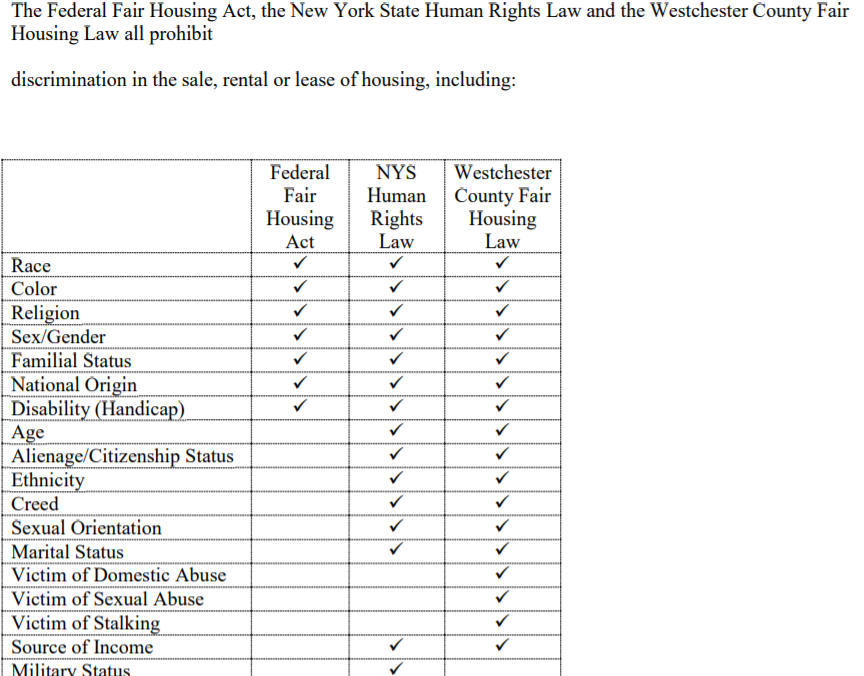 